ZAPOWIEDZIDo zawarcia sakramentu małżeństwa przygotowują się następujące osoby: Ernest Seweryn Sadowski kawaler ze Starego Pawłowa par. tut. i Anna Harasimiuk panna z Międzyrzeca Podl. par. Chrystusa Króla – ZAPOWIEDŹ 21 Niedziela Wielkiego PostuEwangelia wg św. Mateusza 4,1-11. Duch wyprowadził Jezusa na pustynię, aby był kuszony przez diabła.
A gdy pościł już czterdzieści dni i czterdzieści nocy, poczuł w końcu głód.
Wtedy przystąpił kusiciel i rzekł do Niego: «Jeśli jesteś Synem Bożym, powiedz, żeby te kamienie stały się chlebem».
Lecz On mu odparł: «Napisane jest: "Nie samym chlebem żyje człowiek, lecz każdym słowem, które pochodzi z ust Bożych"».
Wtedy wziął Go diabeł do Miasta Świętego, postawił na szczycie narożnika świątyni
i rzekł Mu: «Jeśli jesteś Synem Bożym, rzuć się w dół, jest przecież napisane: "Aniołom swoim rozkaże o tobie, a na rękach nosić cię będą, byś przypadkiem nie uraził swej nogi o kamień"».
Odrzekł mu Jezus: «Ale jest napisane także: "Nie będziesz wystawiał na próbę Pana, Boga swego"».
Jeszcze raz wziął Go diabeł na bardzo wysoką górę, pokazał Mu wszystkie królestwa świata oraz ich przepych i rzekł do Niego: «Dam Ci to wszystko, jeśli upadniesz i oddasz mi pokłon».
Na to odrzekł mu Jezus: «Idź precz, szatanie! Jest bowiem napisane: "Panu, Bogu swemu, będziesz oddawał pokłon i Jemu samemu służyć będziesz"».
Wtedy opuścił Go diabeł, a oto aniołowie przystąpili i usługiwali Mu.1.03.2020   1 Niedziela Wielkiego Postu1. Ofiary zebrane w minioną niedzielę na leczenie Bartka wyniosły 5028 zł.2. W  tym tygodniu wypada I  czwartek, piątek i sobota  miesiąca – wystawienie Najświętszego Sakramentu o  g.  16.00. W tym tygodniu wyjeżdżamy do chorych w piątek.3. Codziennie od   10  marca  do 19 marca włącznie zapraszamy do Szpak na nowennę do św. Józefa, która rozpoczyna się o godz. 19:30. 19 marca  odpust pod przewodnictwem ks. bpa  Kazimierz  Gurdy w Szpakach.4. W piątek o godz. 18.00 spotkanie KSM5. Za tydzień doroczna zbiórka na Misje – Ad Gentes6. Za tydzień w niedzielę o godz. 10.30 w salce parafialnej trzecia katecheza dla rodziców i chrzestnych.7. Nabożeństwa w Wielkim Poście w naszej parafii: Gorzkie  Żale z udziałem, w których  jest związany odpust, odprawiane są w niedzielę po Mszy o godz. 11.30.8. Nabożeństwo Drogi Krzyżowej będziemy rozpoczynali w każdy piątek Koronką do Bożego Miłosierdzia o godz. 16.15. Bezpośrednio po Drodze Krzyżowej będzie sprawowana  Msza  św. o godz. 17.00. Wychodząc naprzeciw  potrzebom  duchowym osób pracujących,  nabożeństwo Drogi Krzyżowej będzie  odprawiane po raz drugi o godz. 17.30 bezpośrednio po Mszy Świętej. Komunia Święta będzie udzielana tylko podczas Mszy. W czasie Drogi Krzyżowej, wzorem lat ubiegłych, będzie zbierana taca na kwiaty do Grobu Pańskiego.9. W sobotę 7 marca w Radzyniu odbędzie się z udziałem ks. Bpa Ordynariusza Diecezjalny Kongres Różańcowy. Na ten kongres z naszego dekanatu pojedzie autokar. Wyjazd uczestników z Janowa Podlaskiego o godz. 7.00 z parkingu przy kościele.10. W zakrystii do 22 marca w celu wydania kart wstępu na plac celebry, przyjmujemy zgłoszenia na uroczystość beatyfikacyjną Kardynała Stefana Wyszyńskiego Prymasa Polski, która odbędzie się w Warszawie na Placu Piłsudskiego 7 VI 2020 r. o godz. 12.0011. Bóg zapłać za ofiary na rewitalizację cmentarza: Urszula Pasternak z ul. Naruszewicza – 100 zł, Franciszka Mironiuk z Nowego Pawłowa – 200 zł, bezimienna z Nowego Pawłowa – 200 zł, Beata Sterniczuk z ul. Garbarskiej – 100 zł12. W tym tygodniu odeszli do Pana: Arkadiusz Nikoniuk i Mieczysław Jaroszewicz, którego pogrzeb odbędzie się w tym tygodniu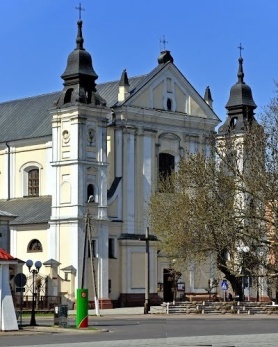 1 marca 2020 r.W CIENIU BazylikiPismo Parafii Trójcy św. w Janowie Podlaskim-do użytku wewnętrznego-PONIEDZIAŁEK – 2 marcaPONIEDZIAŁEK – 2 marca7.001. Dz – bł w intencji urodzin dzieci – of. Rodzice2. +Feliksę, Józefa, Szczepana, Zenona Dudziuków – of. Agnieszka Dudziuk17.00+Czesława, Franciszkę, Augusta, Helenę, Adama, Józefa KorlagaWTOREK – 3 marcaWTOREK – 3 marca7.00 1. +Annę w 17 r., Henryka, Janinę, Jana, zm z rodz Barbarewiczów, Cieniuchów, Frańczuków, dusze w czyśćcu cierpiące – of. Rodzina2. +Piotra Szewczuka w 34 r., Antoninę, Teresę, Zofię – of. syn17.00+Helenę, Jana, Franciszka, Jadwigę, Kazimierę, zm z rodz Szewczuków – of. Janina SzewczukŚRODA – 4 marcaŚRODA – 4 marca7.00 +Annę w 9 r., Stanisława, Henryka, Stanisława, Kazimierę, zmarłych dziadków z obu stron – of. rodzina17.001. W intencji uczestników nowenny do MBNP2. +Helenę w (r.), Aleksandra, Bronisławę, Zofię, Franciszka, Piotra – of. rodzinaCZWARTEK – 5 marcaCZWARTEK – 5 marca7.001. +Krzysztofa, zmarłych rodziców z obu stron oraz zmarłych z ich rodzin – of. Żona i dzieci2. O liczne, święte, charytatywne powołania kapłańskie, zakonne i misyjne – of. Czesława Rogalska17.001. +Zdzisława w (r.), zm z rodz Stefańskich, Góreckich, Szpurów2. +Czesława, Franciszkę, Michalinę Kogut, Helenę, Augusta, Adama Rusinka, Józefa Korlagę, Stanisława Zarębskiego – of. rodzinaPIĄTEK – 6 marcaPIĄTEK – 6 marca7.00+Janinę Olczak – of. Córka chrzestna17.001. O zdrowie dla wnuka Kubusia – of. Dziadkowie2. +Arkadiusza Nikoniuka w 9 dzSOBOTA – 7 marcaSOBOTA – 7 marca7.00+Tadeusza Bilicza – of. żona17.00Ku czci i pamięci Władysława Panasiuka (Buczyce Stare) rannego uczestnika Bitwy Warszawskiej z Bolszewikami 15 sierpnia 1920 r. toczonej pod dowództwem Generała Rozwadowskiego, zwanej Cudem nad Wisłą – of. Mieczysław Maksymiuk (Warszawa)NIEDZIELA – 8 marcaNIEDZIELA – 8 marca8.00Dz – bł w 18 r. urodzin Jakuba Kwiatkowskiego – of. Rodzice i dziadkowie9.301. +Annę Owerko w (r.), Stanisława w (r.), Zygmunta, Czesława – of. Seweryna Owerko2. +zmarłych rodziców, Teresę, Józefa, Stanisława – of. córka11.301. +Stefanię i Juliana Sokoluków – of. Synowa z dziećmi2. (poza par.) +Kazimierę z racji imienin, Jana, zm z rodz Kapłanów i Kotlarczuków17.00+Zdzisława, Radosława, Kazimierę, Tadeusza, Stanisława – of. Krystyna Czarnecka